DERS BİLGİLERİDERS BİLGİLERİDERS BİLGİLERİDERS BİLGİLERİDERS BİLGİLERİDERS BİLGİLERİDersKoduYarıyılT+U SaatKrediAKTS Milletlerarası Özel Hukuk ve Usul HukukuLAW 462 8  2+13 3 Ön Koşul DersleriDersin DiliTürkçe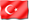 Dersin SeviyesiLisansDersin TürüZorunluDersin Koordinatörü Prof. Dr. Nuray EkşiDersi Verenler Prof. Dr. Nuray EkşiDersin Yardımcıları Ar. Gör. Hasan Can ÇağlayanDersin AmacıKanunlar ihtilafı ve milletlerarası usul hukukuna ilişkin teorik konuların, milletlerarası antlaşmalar ve mevzuat kapsamında öğretilmesi; bu konulara ilişkin davalarda verilen mahkeme kararlarının incelenmesi.Dersin İçeriğiBu ders iki temel konudan oluşmaktadır. Birincisi kanunlar ihtilafı ve ikincisi milletlerarası usul hukukudur.Dersin Öğrenme ÇıktılarıProgram Öğrenme ÇıktılarıÖğretim YöntemleriÖlçme YöntemleriDersler sırasında yapılan pratik çalışmalar, ara sınav ve final notları1,3,5,6,9,111,2,3,4AÖğretim Yöntemleri:1: Anlatım, 2: Soru-Cevap, 3: Tartışma 4: Pratik ÇalışmaÖlçme Yöntemleri:A: Sınav B: Sunum C: ÖdevDERS AKIŞIDERS AKIŞIDERS AKIŞIHaftaKonularÖn Hazırlık1Dersin temel kavramları ve tarihçesi2Şahsın hukukuna ilişkin kanunlar ihtilafı kuralları3Aile hukukuna ilişkin kanunlar ihtilafı kuralları4Miras hukukuna ilişkin kanunlar ihtilafı kuralları5Eşya hukukuna ilişkin kanunlar ihtilafı kuralları6Borçlar hukukuna ilişkin kanunlar ihtilafı kuralları7ARA SINAV8 Yargı dokunulmazlığı ve yabancılık unsuru taşıyan davalarda teminat9Milletlerarası tebligat10Milletlerarası istinabe11Türk mahkemelerinin milletlerarası yetkisi12Yabancılık unsuru taşıyan davalarda ispat ve deliller13Yabancı mahkeme kararlarının tanınması ve tenfizi14Yabancı mahkeme kararlarının tanınması ve tenfiziKAYNAKLARKAYNAKLARDers KitabıNuray EKŞİ, Milletlerarası Özel Hukuka İlişkin Temel Mevzuat, 6. bası İstanbul 2012.Diğer KaynaklarNuray EKŞİ, Milletlerarası Özel Hukuk II Pratik Çalışma Kitabı 4. bası, İstanbul 2012MATERYAL PAYLAŞIMI MATERYAL PAYLAŞIMI DökümanlarÖdevlerSınavlarDEĞERLENDİRME SİSTEMİDEĞERLENDİRME SİSTEMİDEĞERLENDİRME SİSTEMİYARIYIL İÇİ ÇALIŞMALARISIRAKATKI YÜZDESİVize1100Toplam100Finalin Başarıya Oranı60Yıl içinin Başarıya Oranı40Toplam100DERS KATEGORİSİUzmanlık / Alan DersleriDERSİN PROGRAM ÇIKTILARINA KATKISIDERSİN PROGRAM ÇIKTILARINA KATKISIDERSİN PROGRAM ÇIKTILARINA KATKISIDERSİN PROGRAM ÇIKTILARINA KATKISIDERSİN PROGRAM ÇIKTILARINA KATKISIDERSİN PROGRAM ÇIKTILARINA KATKISIDERSİN PROGRAM ÇIKTILARINA KATKISIDERSİN PROGRAM ÇIKTILARINA KATKISINoProgram Öğrenme ÇıktılarıKatkı DüzeyiKatkı DüzeyiKatkı DüzeyiKatkı DüzeyiKatkı DüzeyiKatkı DüzeyiNoProgram Öğrenme Çıktıları123451Hukuki sorunları algılayıp, çözme becerisine, analitik ve eleştirel düşünce yetisine sahip olmakx2Yaşam boyu öğrenme yaklaşımı çerçevesinde, hukuk alanında edinilen bilgileri yenilemeye ve sürekli geliştirmeye yönlendirmekx3Hukuk alanında bilimsel kaynaklara, yargı içtihatlarına hakim olmak, ulusal ve uluslararası alanda karşılaştırmalı hukuk analizleri yapabilmekx4Uzlaşma seçeneklerini geliştirebilmek, yaratıcı ve yenilikçi çözümler üretebilmekx5Hukuk alanında edinilen bilgilerin, sosyal ve iktisadi alana aktarılmasını sağlayan kapsayıcı ve karşılaştırmalı bilgilerle donanımlı olmak, disiplinler arası analiz yetisine sahip olmakx6Küresel ekonominin hukuki sorunlarını algılayıp çözme becerisine sahip olmakx7İngilizceyi kullanarak, güncel hukuki konularda bilgi sahibi olmakx8İkinci bir yabancı dili orta düzeyde kullanabilmekx9Hukuk biliminin mesleki ve bilimsel etik ilkeleri yanında, toplumsal etik değerlere de sahip olmakx10Hukuk alanında etkin yazma, konuşma ve dinleme becerisine sahip olmakx11Bireysel ve/veya ekip çalışması içinde açık fikirli, karşıt görüşlere müsamahalı, yapıcı, özgüven ve sorumluluk sahibi olmak, etkin ve verimli çalışmakxAKTS / İŞ YÜKÜ TABLOSUAKTS / İŞ YÜKÜ TABLOSUAKTS / İŞ YÜKÜ TABLOSUAKTS / İŞ YÜKÜ TABLOSUEtkinlikSAYISISüresi
(Saat)Toplam
İş Yükü
(Saat)Ders Süresi (Sınav haftası dahildir: 14x toplam ders saati)14342Sınıf Dışı Ders Çalışma Süresi(Ön çalışma, pekiştirme)14     228Ara Sınav122Final133Toplam İş Yükü75Toplam İş Yükü / 25 (s)3Dersin AKTS Kredisi3